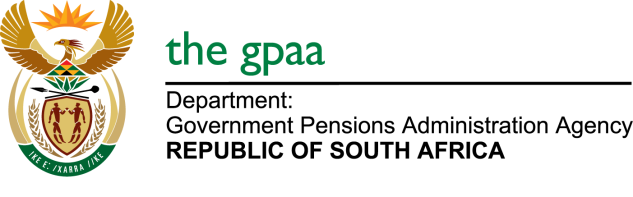 Comments and responses for GPAA 08/2017CommentResponseDuration of the tender versus quantities.The duration is changed to three years. Challenges the winning service provider might have in printing the return address at the back of the envelopes.Return address to be printed on the upper left-hand as opposed to the back of the envelope.Quantity and frequency for Programme 1 letters.Removed Programme 1 letters. Had a discussion with the business unit and they mentioned that their letters are “system generated” and advised that we remove this item on the tender.4. Quantity and frequency of membership cards.Reduced quantity of pensioner cards from 550 000 to 1 000 weekly.5. Difficulty of printing return address and “Permit Mail” on polythene plastic.Removed printing of return address and “Permit Mail” on the polythene plastic to package member guides. These details will be incorporated onto artwork for the plastic. Only address labels are required here.